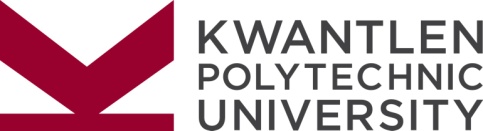 OFFICE OF RESEARCH AND SCHOLARSHIP		Number: ____________________							For Administrative Use OnlyProgress and Completion ReportProcedure:  The Progress or Completion Report is divided into two sections.The first section is intended to describe the course of the project.  This report is to be no more than 2 pages with a total of 500 words.The second section is designed to demonstrate the impact of the project on Kwantlen’s students; faculty and teaching; and the internal and external community.  Please complete this summary in 250 words or less.Name of Fund:  Name:  Project Title:  Project Start Date:  Project End Date:  Please Indicate:  Completion Report?  	Progress Report?  Signature:						Date:  SECTION 1a:  Describe the Content & Results of ProjectSECTION 1b:  Course of ProjectSECTION 2:  Impact of Project